MERCATOR FINANCIAL INC.Elmwood Golf ClubSOUTHWEST SENIORS MEN’S 2022   GOLF TOUNAMENTWHO:        Open to all senior men 55 years and over.WHERE:   ELMWOOD GOLF CLUB, SWIFT CURRENT, SK.WHEN:      Mon. Tues, Wed. July 11, 12, 13.  Registration:    DEADLINE – Sunday,  July 3rd Member $120.   Non-Member - $245Includes: Three rounds of golf with Cart (double occupancy)FIVE complimentary meals including Tuesday evening banquet. 1st, 2nd and 3rd prizes in each flightMany Novelty day prizes for KP’s, Long Drives, Long Putt and more $5000  Hole in One prize on Monday. Complimentary beverage on Monday & Coffee on Wed. FlightsMonday: Play as foursomes. T-times starting at 10:30 am. Tuesday: Flighted by age and score. Shotgun start at 8:00 am.Wednesday: Matched by score within the flights. Shotgun at 8:00 am.Contact the following to register and receive more information:Dwayne Dekowny		Elmwood Golf Clubdekowny@sasktel.net	mmcevay@elmwoodgc.com     306-741-1119				306-778-4653 ext.1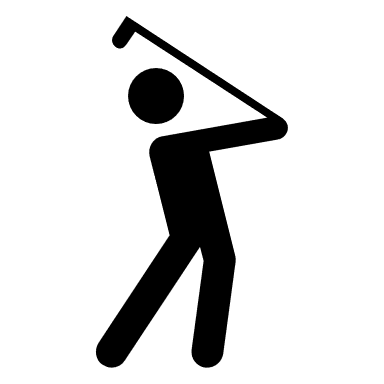 